常州市金坛区新型冠状病毒感染的肺炎疫情防控应急指挥部企业防控组文件坛防指企业防控〔2020〕7 号关于疫情防控期间企业复工有关事项的补充通知各镇人民政府、园区管委会、西城街道办事处：根据《关于疫情防控期间全市企业复工及疫情防控工作的指导意见》（常肺炎防控指〔2020〕36 号）的有关精神，结合金坛实际，现对全区企业复工申请流程、人员物资管控等有关事项进行补充通知如下，请认真贯彻执行。附件：1.企业复工申请流程图2.返坛员工审核流程图3.拟复工企业审批流程核查清单4.企业复工防控物资储备表5.职工隔离情况汇总表6.镇（区、街道）关于企业复工相关情况说明— 1  —（此页无正文）常州市金坛区新型冠状病毒感染的肺炎疫情防控应急指挥部企业防控组(代章)2020 年 2 月 10 日— 2  —附件 1：企业复工申请流程图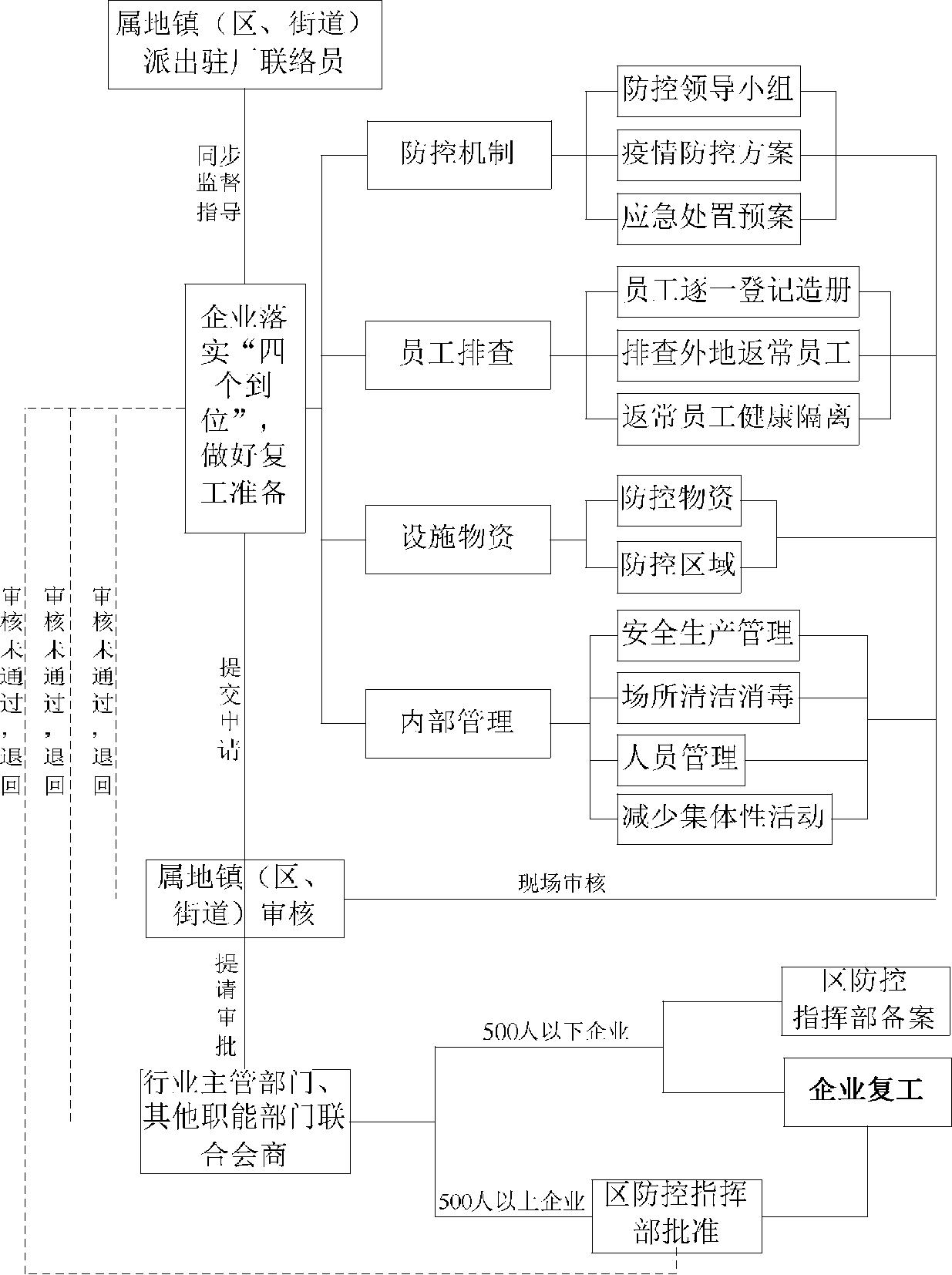 — 3  —附件 2：返坛员工审核流程图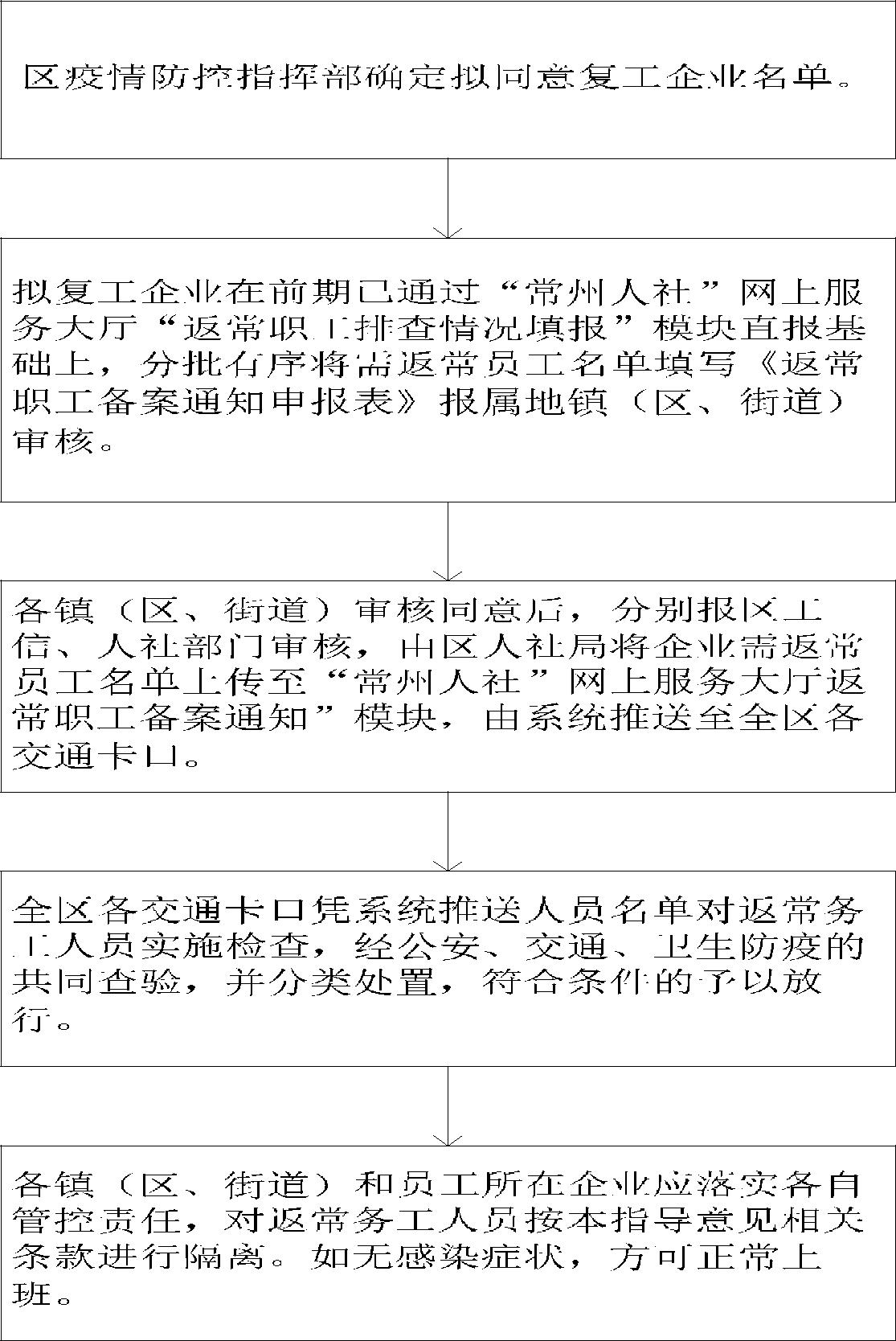 — 4  —附件 3：— 5  —附件 4：企业复工防控物资储备表注：7 天需求量根据厂区面积和复工人数测算— 6  —附件 5：职工隔离情况汇总表企业名称— 7  —附件 6：镇（区、街道）关于企业复工相关情况说明本次申报拟复工企业______家，严格落实属地管理职责，已对拟复工企业申报材料严格把关并现场审核，并对材料真实性负责。其他事项说明如下：一、疫情防控期间，来自湖北全省，安徽蚌埠、河南信阳等确诊 100 人以上的地级市人员及孕妇、65 岁以上老人、儿童，有糖尿病、高血压等基础疾病的重点易感人群，均未返坛。本次申报拟复工企业外来返坛人员总人数______人，来坛后执行 14 天隔离共______人，其中在企业宿舍隔离的______人，集中隔离的______人，居家隔离的______人。管控措施到位。二、拟复工企业总人数______人，已提前购买口罩______只、测温仪______个、消毒液等物资，符合复工所需物资储备条件。三、对拟复工企业已落实驻厂特派员制度。负责指导企业加强疫情防控，督促企业落实主体责任，执行疫情防控监管要求，为企业生产经营提供服务保障。— 8  —四、已指导并协助企业做好复工过程中员工出行、物资运输等方面存在的矛盾问题。五、企业复工后将进一步落实服务和监管职能，指导企业加强疫情监测、防控工作，并切实做好安全环保工作。如企业复工后未落实企业防疫主体责任，未规范执行防疫期间复工企业有关政策规定的，将及时叫停并追究法律责任。单位 （盖章）：_______________________主要领导签字：_______________________2020 年 2 月	日— 9  —拟复工企业审批流程核查清单拟复工企业审批流程核查清单拟复工企业名称：拟复工企业名称：拟复工企业名称：拟复工时间：责任核查项目是否责任是否主体核查具体项目落实大项具体项目大项成立疫情建立由企业主要负责人牵头的疫情防控工作机制成立疫情成立疫情明确一名中层以上管理人员作为防控工作专职联系人防控小组明确一名中层以上管理人员作为防控工作专职联系人防控小组防控机防控小组各项防疫工作和措施已细化落实到车间、班组和个人防控机各项防疫工作和措施已细化落实到车间、班组和个人防控机防控机制订疫情已制定疫情防控方案制到位制订疫情已制定疫情防控方案防控方案已制定企业复工方案制订应急制订疫情防控应急处置预案处置预案制订疫情防控应急处置预案处置预案员工“一准确填报在岗职工统计表（坛防指企业防控 6 号文附件 3）员工“一员工“一准确填报外地职工疫情防控统计表（坛防指企业防控 6 号文附件 4）人一档”准确填报外地职工疫情防控统计表（坛防指企业防控 6 号文附件 4）员工排人一档”员工与企业签署员工疫情防控承诺书员工排员工与企业签署员工疫情防控承诺书查到位排查外地外地返坛员工通过“常州人社”网上服务大厅“返常职工排查情况填报”，企业返常员工并分批填报《返常职工备案通知申报表》落实健康近两周返坛员工落实隔离措施隔离近两周返坛员工落实隔离措施隔离防控物资口罩、温度计、消毒药械等疫情物资储备不少于 7 天用量设施物准备口罩、温度计、消毒药械等疫情物资储备不少于 7 天用量设施物准备资到位设置防控隔离间等防控区域到位区域隔离间等防控区域到位区域加强安全制订安全复工复产方案、开展全员安全教育及实施一次全面安全检查生产管理制订安全复工复产方案、开展全员安全教育及实施一次全面安全检查生产管理内部管加强清洁洗手设施及消毒用品配备到位内部管加强清洁理到位消毒办公室、电梯等公共区域及班车等交通工具完成一次全面消杀防疫加强人员确保员工每日 2 次测量体温加强人员管理落实员工下班后“钉钉”APP 或微信群管理负责指导企业加负责指导企业加建立一个企业复工服务平台并知晓参与强疫情防控，督促企强疫情防控，督促企发放一张企业防疫法律责任告知书业落实主体责任，按业落实主体责任，按业落实主体责任，按业落实主体责任，按签署一张复工企业疫情防控承诺书照精准、有序、可控照精准、有序、可控签署一张复工企业疫情防控承诺书政府照精准、有序、可控照精准、有序、可控政府照精准、有序、可控照精准、有序、可控派驻一名驻厂监督指导员并明确服务监管职责政府原则，切实做好企业原则，切实做好企业派驻一名驻厂监督指导员并明确服务监管职责原则，切实做好企业原则，切实做好企业原则，切实做好企业原则，切实做好企业建立一条物资运输绿色通道并落实“四定”要求复工各项工作，为企复工各项工作，为企建立一条物资运输绿色通道并落实“四定”要求复工各项工作，为企复工各项工作，为企业生产经营提供服务业生产经营提供服务构建一套企业复工监督机制并明确监管重点保障。保障。企业复工后新增员工实施报备手续镇（区、街道）签字盖章：镇（区、街道）签字盖章：镇（区、街道）签字盖章：核查时间：复核部门意见（盖章）：复核部门意见（盖章）：复核部门意见（盖章）：复核时间：填报企业名称（盖章）：填报企业名称（盖章）：填报时间：2020 年填报时间：2020 年月月日序号物资名称单位7 天需要量现有量备注1口罩只275%酒精（脱脂棉）瓶384 消毒液瓶4消毒洗手液瓶5橡胶手套双6肥皂块7温度计个8应急药品9……10……企业需要隔离的职工总人数企业需要隔离的职工总人数其中：近两周外出的本地职工人数返厂的外地其中：近两周外出的本地职工人数职工人数职工人数序号姓名居家隔离地址隔离起始时间监管人、职务、联系方式1居家隔离居家隔离23……序号姓名宿舍楼栋及门牌号隔离起始时间监管人、职务、联系方式1宿舍隔离宿舍隔离23……序号姓名宾馆名称、地址及门牌号隔离起始时间监管人、职务、联系方式1宾馆隔离宾馆隔离23……企业名称驻厂特派员姓名联系电话工作职责